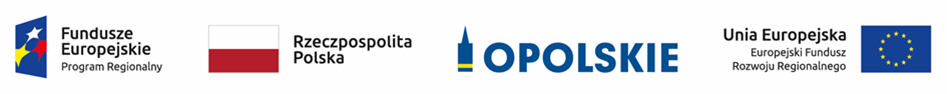 Opole, dnia 18.11.2022 r.Zamawiający:Województwo Opolskie z siedzibą: Urząd Marszałkowski Województwa Opolskiego
ul. Piastowska 14, 45 – 082 OpolePostępowanie nr DOA-ZP.272.39.2022Ogłoszenie nr 2022/BZP 00426411/01 z dnia 2022-11-08ZAWIADOMIENIE O UNIEWAŻNIENIU POSTĘPOWANIADotyczy postępowania pn.: „EKOSPEKTAKL EDUKACYJNY W RAMACH PROJEKTU "MAMY RADY NA ODPADY” — KAMPANIA EDUKACYJNA NA TERENIE WOJEWÓDZTWA OPOLSKIEGO”Zgodnie z art. 255 pkt 2) ustawy z dnia 11 września 2019 r. – Prawo zamówień publicznych (t.j. Dz. U. z 2022 r. poz. 1710 ze zm.; zwana dalej: ustawą Pzp), Zamawiający unieważnia postępowanie o udzielenie zamówienia publicznego, gdyż wszystkie oferty podlegały odrzuceniu.Jednocześnie zgodnie z art. 260 ust. 1 i ust. 2 ustawy Pzp o unieważnieniu postępowania o udzielenie zamówienia Zamawiający zawiadamia równocześnie wykonawców, którzy złożyli oferty w postępowaniu podając uzasadnienie faktyczne i prawne oraz udostępnia niezwłocznie ww. informacje na stronie internetowej prowadzonego postępowania (https://miniportal.uzp.gov.pl/). Uzasadnienie prawne:Na podstawie art. 255 pkt 2) ustawy Pzp Zamawiający unieważnia postępowanie 
o udzielenie zamówienia publicznego, jeżeli wszystkie złożone wnioski o dopuszczenie do udziału w postępowaniu albo oferty podlegały odrzuceniu.  Uzasadnienie faktyczne:Termin składania ofert upłynął w dniu 16.11.2022 r. o godz. 09:00. Do upływu terminu składania ofert w niniejszym postępowaniu złożono jedną ofertę.Zamawiający określił w Specyfikacji Warunków Zamówienia (SWZ) w Rozdz. XII pkt 7, że ofertę składa się pod rygorem nieważności w formie elektronicznej lub w postaci elektronicznej opatrzonej kwalifikowanym podpisem elektronicznym, podpisem zaufanym lub podpisem osobistym.Oferta złożona przez jedynego Wykonawcę:  Teatr EKO STUDIO Andrzej Czernik, ul. Dubois 1A,  
45-070 Opole nie została sporządzona w formie wymaganej przez Zamawiającego gdyż nie została opatrzona kwalifikowanym podpisem elektronicznym, podpisem zaufanym lub podpisem osobistym. Oferta Wykonawcy została sprawdzona w dostępnych programach do weryfikacji podpisów.Poniżej przedstawiamy uzyskany wynik negatywnej weryfikacji. 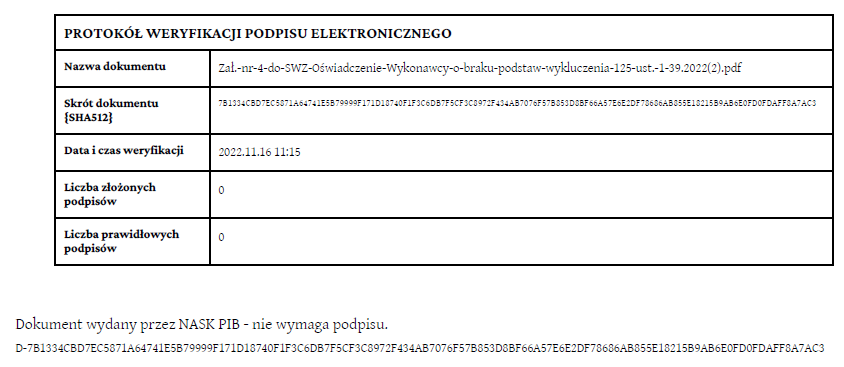 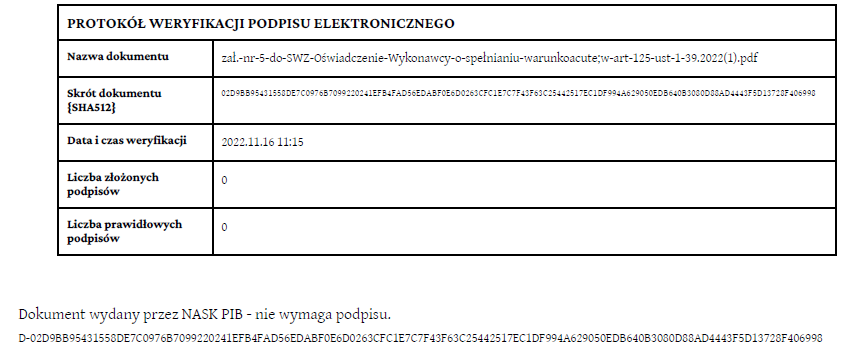 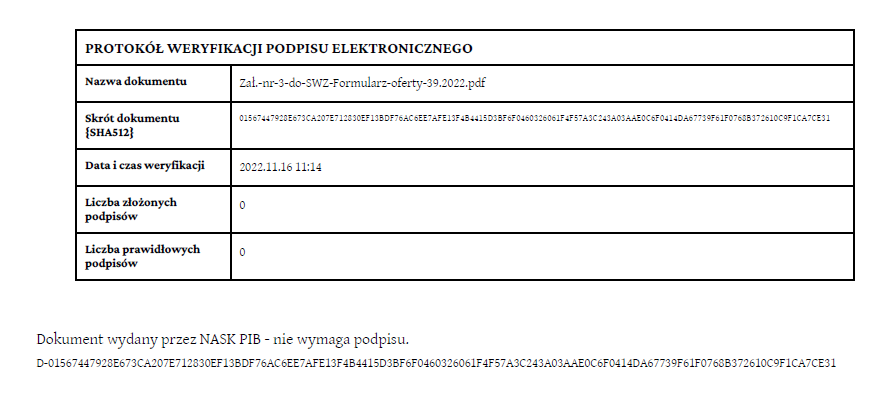 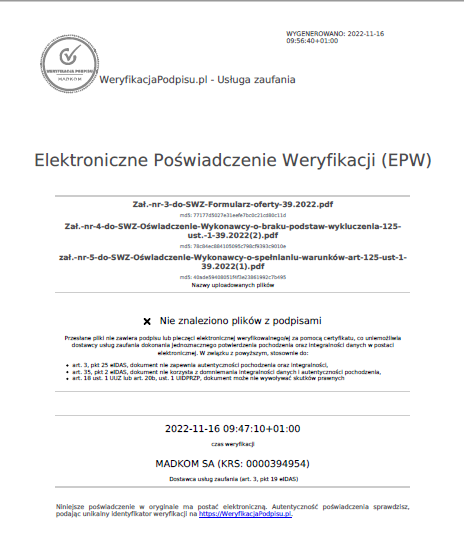 Kwestie związane z opatrywaniem ofert podpisem elektronicznym reguluje art. 63 ustawy Pzp. Zgodnie z tym przepisem w postępowaniu o udzielenie zamówienia lub konkursie o wartości równej lub przekraczającej progi unijne ofertę składa się, pod rygorem nieważności, w formie elektronicznej (tj. opatruje się ją kwalifikowanym podpisem elektronicznym). Natomiast w postępowaniu o udzielenie zamówienia lub w konkursie o wartości mniejszej niż progi unijne ofertę składa się, pod rygorem nieważności, w formie elektronicznej lub w postaci elektronicznej opatrzonej podpisem zaufanym lub podpisem osobistym.Zatem niepodpisanie oferty w wymaganej formie lub nieprawidłowe złożenie podpisu pod ofertą powoduje, że  oferta ta podlega odrzuceniu na podst. art. 226 ust. 1 pkt 3) ustawy Pzp. Mając powyższe na względzie, unieważnienie przedmiotowego postępowania o udzielenie
zamówienia stało się konieczne i jest uzasadnione.Stanowisko Zamawiającego potwierdza  Komentarz do Ustawy Prawo Zamówień Publicznych:     str. 714  „(…) Art. 226 ust. 1 pkt 3 Pzp nie odwołuje się do zamkniętego katalogu możliwych uchybień w postaci, formie lub treści oferty, które wskazywałyby na jej niezgodność z treścią Pzp. Przykładowe uchybienia skutkujące odrzuceniem oferty będą dotyczyć: 1) braku zachowania właściwej formy oferty, która określona została pod rygorem nieważności w Pzp. Przepis art. 63 Pzp ustanawia formę elektroniczną dla oferty w postępowaniach o udzielenie zamówienia o wartości równej lub przekraczającej progi unijne, oraz formę elektroniczną dla oferty lub postać elektroniczną oferty opatrzoną podpisem zaufanym lub podpisem osobistym – dla postępowań o wartościach mniejszych niż progi unijne. Poprzez formę elektroniczną należy rozumieć, za art. 78¹ Kc, postać elektroniczną opatrzoną kwalifikowanym podpisem elektronicznym. W postępowaniach o wartościach równych lub przekraczających kwoty unijne, złożenie oferty nieopatrzonej kwalifikowanym podpisem elektronicznym – skutkować będzie odrzuceniem takiej oferty. W postępowaniach poniżej progów unijnych brak podpisu kwalifikowanego, zaufanego lub osobistego wywoła taki sam skutek (…)”. H. Nowak, M. Winiarz (red.),"Prawo zamówień publicznych. Komentarz", Warszawa 2021.str. 764„Brak ważnej oferty lub wniosku. Pierwsze dwie obligatoryjne przesłanki unieważnienia postępowania nie powinny nasuwać wątpliwości. Pierwsza z nich zachodzi, gdy w postępowaniu nie złożono żadnego wniosku o dopuszczenie do udziału w postępowaniu albo żadnej oferty (art. 255 pkt 1 Pzp). Druga przesłanka odnosi się do sytuacji, gdy wszystkie złożone wnioski 
o dopuszczenie do udziału w postępowaniu albo oferty podlegały odrzuceniu (art. 255 pkt 2 Pzp). Jest rzeczą oczywistą, że gdy brak jest choćby jednej prawidłowej oferty lub wniosku 
o dopuszczenie do udziału w postępowaniu, postępowanie o udzielenie zamówienia nie może osiągnąć swego celu w postaci wyboru najkorzystniejszej oferty i zawarcia umowy w sprawie zamówienia. Dlatego, gdy nie złożono żadnej oferty lub wszystkie oferty podlegają odrzuceniu, postępowanie ulega unieważnieniu. Ta sama zasada obowiązuje, gdy w postępowaniu nie wpłynął żaden wniosek o dopuszczenie do udziału w postępowaniu lub wszystkie wnioski podlegają odrzuceniu.” H. Nowak, M. Winiarz (red.),"Prawo zamówień publicznych. Komentarz", Warszawa 2021.Reasumując: Zamawiający w niniejszym postępowaniu odrzucił jedyną złożoną ofertę, zatem obowiązkowe jest unieważnienie postępowania.Z upoważnienia Zarządu Województwa Opolskiego /podpis nieczytelny/Marcin PuszczDyrektor Departamentu Organizacyjno – Administracyjnego		 	………..…………………………………………………Kierownik Zamawiającego lub osoba upoważniona do podejmowania czynnościw jego imieniu